GUÍA DE ORIENTACIÓNCALCULA TU CUOTA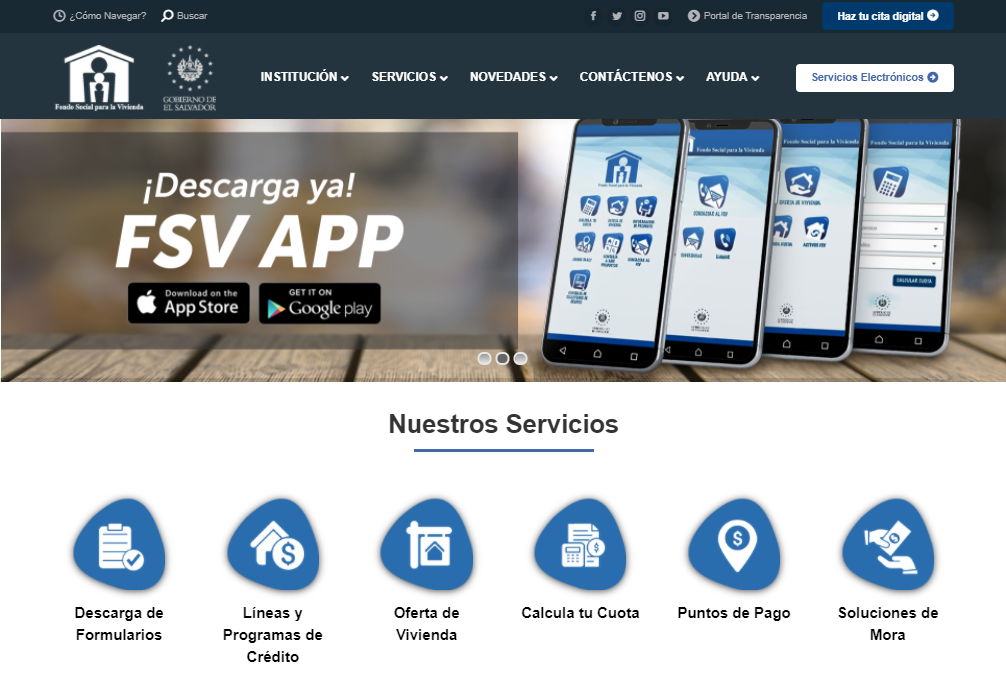 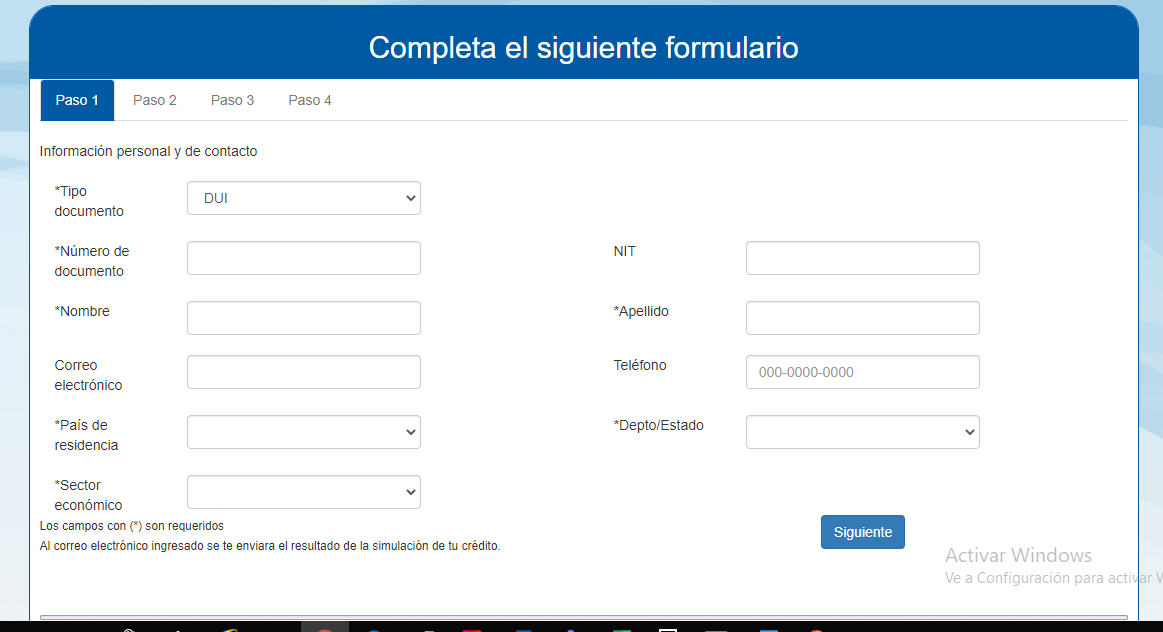 